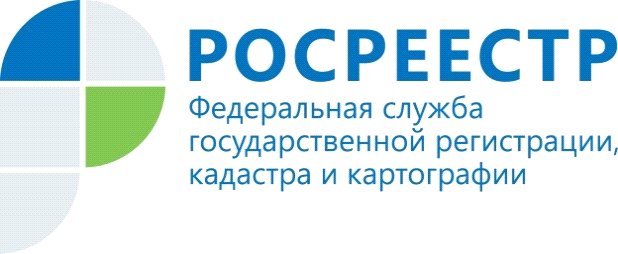 Определен перечень основных мероприятийРаспоряжением Правительства РФ от 29.04.2021 № 1139-р «О внесении изменений в распоряжение Правительства РФ от 31.01.2017 № 147-р скорректирована «Целевая модель «Подготовка документов и осуществление государственного кадастрового учета и (или) государственной регистрации прав собственности на объекты недвижимого имущества» (далее – Единая модель). Срок реализации Единой модели -  01.01.2025.Управление Росреестра по Республике Алтай совместно с Правительством Республики Алтай приступило к формированию дорожной карты по реализации Единой модели. Дорожная карта содержит перечень мероприятий, способствующих достижению установленных значений. Мероприятия будут сформированы с учетом особенностей Республики Алтай. Как отметил первый заместитель министра экономического развития Республики Алтай Владимир Лацков «Достижение целевых значений показателей Единой целевой модели невозможно без совместных действий Правительства Республики Алтай, органов местного самоуправления, саморегулируемых организаций кадастровых инженеров, представителей бизнеса и общества, а также профессиональных участников рынка недвижимости». Материал подготовлен Управлением Росреестра по Республике Алтай